The Trujillo TimesJanuary 19, 2018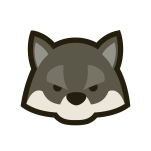 The Week: An odd week due to how short it was, but we still managed to learn a lot!  We continued learning about perimeter and area, more specifically area of composite figures.  This can be a confusing concept so please be sure your children are taking their time working through these problems.  I am sending home a TIPS assignment on this concept over the weekend.  In Science we finished Chapter 4 and will be testing on Monday.  In Language Arts we talked about cause and effect and started learning about the Civil Rights Movement.Word of the Week: Courage.Reminders:Please be sure your children are remembering to write first and last names, along with the date, on each of their assignments.  We will be taking our Chapter 4 Science Test on Monday, January 22nd.  We completed a study guide yesterday and vocabulary flash cards today. Please be sure your children study over the weekend.Our field trip to the Santa Fe Zoo and Planetarium will be Tuesday, January 23rd. If you have not sent in a permission slip/money in, please do so by Monday.I am in need of volunteers to cook on Wednesday, January 24th, from 11:20-12:00.  Please let me know if you are available.I am also in need of volunteers to come in and read with the children on a regular basis. Please let me know if you are available.Trivia Question: Answer the following question for 1 punch on your Earn and Return cards. Write your answer somewhere on this newsletter.  Your parents may (and are encouraged) to help you.“What was Martin Luther King’s original first name?”Spelling List: Group 1(the suffix –sion)commission		discussion		expression		session		professionpermission		possession		mission			passion		obsessionSpelling List: Group 2 (the suffix –sion)transmission		emission	suppression		secession		percussionrepossession		repercussion	transgression		concussion		decompressionThis section is for you!  Feel free to write any questions, comments, or concerns you may have.  Please sign and return!                                                                                                                                          Signature: 